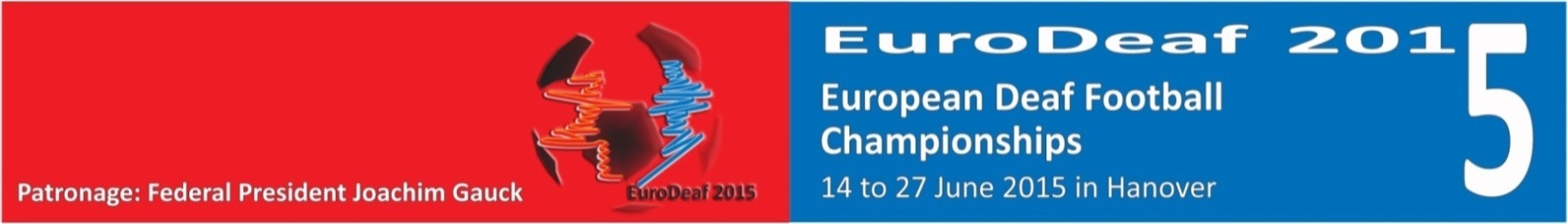 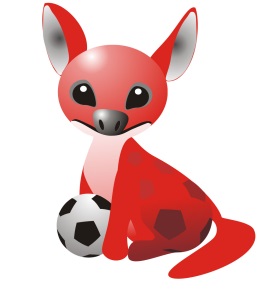 European Deaf Football Championships (men and women) 2015www.eurodeaf2015.euA P P L I C A T I O N    F O R MPlease send your application till the 30th March 2015 to Anne Köster a.koester@dg-sv.de.the application form may be downloaded here: http://www.eurodeaf2015.eu/information.php?lang=depersonal datapossible term of work:local knowledge of HanoverFußballkenntnisseforeign languages knowledgedesired volunteer job, you may apply for more than one jobDo you have any experience in the work you are applying for? Have you ever done such work before? If so please let us know.In April or May 2015 we will have a seminar and introduce you to your job during the EuroDeaf 2015 in der „Akademie des Sports in Hanover”.!Thanks for your application!Deutscher Gehörlosen-Sportverband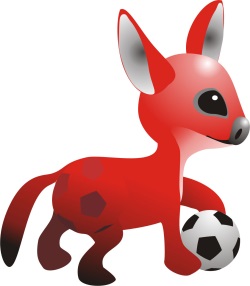 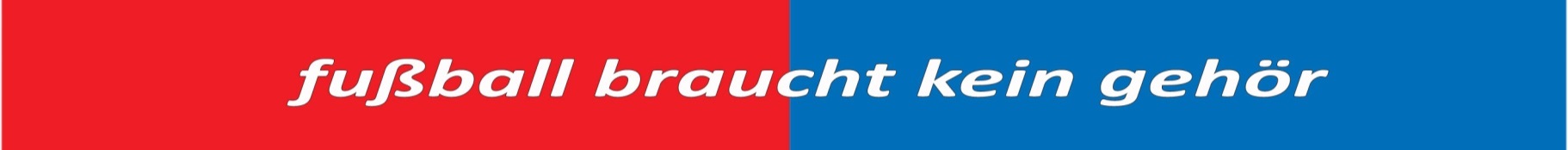 Tenderweg 945141 Essen0201 8141712www.dg-sv.desurname, namedare of birthadresspostal code and residencephonemobilee-mailstandard sizeprofessionI may work for the whole term of the event – 13th to 28 June 2015I may workfrom 	 tillvery goodsomenonevery goodsomenonesign languageforeign language – which one?nonecommunication and team guidein the stadiumfor transport (already required on 12th June)public relationscompetition officeplace & datesignature